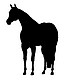 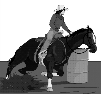 48th Annual Red Cedar Riders WSCA Horse ShowChetek, WISunday June 16,  2013 9:00AMWSCA Judge:  John Gurtner   ▬   WSCA Rules Apply Arena Location: .5 mile north of Chetek on Hwy SS, turn onto Parker Dr to the west, cross RR tracks, turn right (north) on to Railroad Ave., go a few feet and turn into drive of the arena on your left. Lunch Stand on the grounds. Water is available for your horses.Proof of current coggins test is required. Have a copy for the office.ENTRY FEE- $3.00 per class+ $3.00 GROUNDS FEE per Horse$6.00 Fee for Double Classes$10.00 FEE FOR **JACKPOT CLASSES PAYBACK-80% for all 14 & over classes Trophies and Ribbons for 10 & Under and 13 & Under Classes** None Qualifying Class toward HI- POINTHi-Points-- (10& under)(11-13)(14-17)(18 & over)Any class with less than 4 entries will be combined with similar classRED CEDAR RIDERS SADDLE CLUB IS NOT RESPONSIBLE FOR ANY ACCIDENTS, THEFT OR DAMAGE THAT MAY OCCUR ON CLUB GROUNDS.Australian Pursuit-OpenEgg and Spoon 17 & underEgg and Spoon 18 & overPole Weaving 10 & underPole Weaving 11-13Pole Weaving 14-17Pole Weaving 18 & over**2D Pole BendingKey Race 10 & underKey Race 11-13Key Race 14-17Key Race 18 & overPony Barrels (54” & under) 13& underBarrels 10 & underBarrels 11-13Barrels 14-17Barrels 18 & over       ½ Hour lunch BreakNot to begin before 1 PM**4-D Barrels $150 AddedJumping Figure 8 10 & underJumping Figure 8 11-13Jumping Figure 8 14-17Jumping Figure 8 18 & overPennant Race 10 & underPennant Race 11-13Pennant Race 14-17Pennant Race 18 and overSpeed Dash 10 & underSpeed Dash 11-13Speed Dash 14-17Speed Dash 18 & overRibbon Race-OpenRescue Race-Open4 in line-Open (x 4 on entry fee)